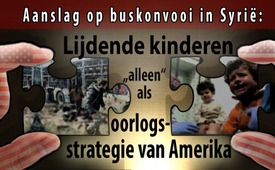 Aanslag op buskonvooi in Syrië: Lijdende kinderen “alleen” als oorlogsstrategie van Amerika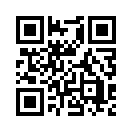 In de uitzending: Oorlogsstrategie “Lijdende kinderen” (ingelast: www.kla.tv/9548) toont Kla.tv, hoe foto’s van lijdende kinderen en zelfs dode kinderen, steeds weer worden gebruikt als strategie in de politiek van Amerika, tot het ophitsen tot oorlog. In 1990 was er het verzonnen lijdensverhaal over baby's – nl. de couveuseleugen – die leidde tot niet minder dan een grote volkerenmoord in Irak. In augustus 2016 was er de foto van de kleine Syrische jongen, Omran, die de wereld moest bewegen tot oorlog.In de uitzending: Oorlogsstrategie “Lijdende kinderen” (ingelast: www.kla.tv/9548) toont Kla.tv, hoe foto’s van lijdende kinderen en zelfs dode kinderen, steeds weer worden gebruikt als strategie in de politiek van Amerika, tot het ophitsen tot oorlog. In 1990 was er het verzonnen lijdensverhaal over baby's – nl. de couveuseleugen – die leidde tot niet minder dan een grote volkerenmoord in Irak. In augustus 2016 was er de foto van de kleine Syrische jongen, Omran, die de wereld moest bewegen tot oorlog. (ingelast: www.kla.tv/8863 (Duits))
Ook voor de Amerikaanse raketaanval op een Syrische luchtmachtbasis,  nacht' s op 7 april 2017, werden foto’s van dode kinderen gebruikt. Zeit-online berichtte dat de Amerikaanse president Donald Trump was aangedaan na de publicatie van de foto’s van de 'vermoedelijke' gifgasaanval van 4 april 2017 in Chan Schaichun. Daarbij zouden een honderd mensen om het leven zijn gekomen. Trump zei dat de foto’s van de kinderen hem hadden gevormd en zijn houding tegenover de oorlog in Syrië had veranderd. Daarop heeft hij de raketaanval bevolen. 
Maar de foto’s van de kinderen in lijkstijfheid, vermoedelijk 'verstikt door gifgas', komen  uitsluitend van de “Organisatie bescherming bevolking,” de Witte Helmen. Zij werden steeds weer betrapt met vervalste foto’s en samengestelde video’s en kunnen geenszins worden beschouwd als neutraal en geloofwaardig. U vindt bijzonderheden in de uitzending: Syrië: gifgasaanval waarschijnlijk valse vlag – Amerikaanse regering zet op escalatie van de oorlog” (ingelast: www.kla.tv/10346) 
Theodore Postol, de bekende Amerikaanse professor voor wetenschap, technologie en nationale veiligheid, wees er o.a. op dat het rapport van de geheime dienst van de Amerikaanse regering, dat moet bevestigen dat de aanval met chemische wapens door het Syrische regime werd uitgevoerd, fout was en zonder concrete kennis. Prof. Postol bewijst overtuigend dat een granaat met zenuwgas, door een voorbereide springlading op de grond tot explosie werd gebracht,  en niet door het neerwerpen van een gifgasbom (door de Syrische strijdkrachten). U vindt details in de zending: www.kla.tv/10514
Goed. U kunt zeggen:  "Trump is er in gelopen -zoals ook andere Amerikaanse presidenten – en werd onbewust misleid door de foto’s van de kinderlijken en de rapporten van de geheime diensten.  Maar wat het verdacht maakt, is dat Amerikaanse presidenten en andere westerse politici alleen getroffen schijnen te zijn door kinderlijken ... indien nuttig voor hun politiek van oorlogophitsing. 

Nu een actueel voorbeeld.
Op 16 april, berichtte de toonaangevende media dat in Syrië een zelfmoordterrorist een springlading had ontstoken in de buurt van 75 reisbussen. Er was sprake van 126 doden en ongeveer de helft zouden kinderen geweest zijn.
De reisbussen waren deel van een evacuatie programma dat in maart tot stand was gekomen na onderhandelingen tussen de rebellen en de Syrische regering en met deelname van Iran en Katar. 
In die reisbussen zaten hoofdzakelijk regeringsgetrouwe inwoners uit de steden, die door de rebellen werden belegerd. Volgens mediaberichten ontstak de terrorist de springlading in een plaats die door de rebellen werd gecontroleerd. Het konvooi werd tevoren vastgehouden door de rebellen. Wat de schuldvraag betreft, traden de gelijkgeschakelde, toonaangevende media ineens terughoudend op. Men zei: De Syrische staatstelevisie hield  'terroristengroeperingen' verantwoordelijk voor de aanslag, maar “oppositionele activisten” daarentegen “aanhangers van de regering”. En dat was het. De week daarna was de vreselijke aanslag noch de schuldvraag, thema  voor de mainstream-media.  Geen woord erover ... zoals dat het geval was bij de vermoedelijke gifgasaanval. Ook door president Trump en andere Amerikaanse vertegenwoordigers was geen woord te horen over deze gruweldaden. Zij zijn anders toch heel duidelijk als het om kinderlijken gaat en als men
1. de Syrische president Bashar al-Assad verantwoordelijk kan maken - en 
2. de Amerikaanse oorlogsophitserij wil rechtvaardigen.
Maar bij de recentste gruwelijke aanslag, waarbij volgens RT het aantal dode kinderen is opgelopen tot 116, is het blijkbaar niet mogelijk om die ten laste te leggen van de Syrische president. 
De terroristen mogen duidelijk niet in een ál te slecht licht worden gezet, om geen begrip te laten opkomen voor Assad en zijn regeringstroepen ... die steeds benadrukken dat ze uitsluitend terroristen bestrijden. 

Waarom wordt er geen woord gezegd door de westerse politici en media, want volgens ooggetuigen werden eerst uitgehongerde kinderen arglistig uit de bussen gelokt met zakjes chips, naar de bestelwagen.
Die bestelwagen, waarin de zelfmoordterrorist aan het stuur zat, zou geladen geweest zijn met levensmiddelen,  waarop de explosie volgde.
U ziet nu een bericht van de internationale televisiezender RT bij de afschuwelijke misdaad, en met ooggetuigen.
 Al deze dingen worden verzwegen door de westerse toonaangevende media en komen niet ter sprake bij het Amerikaanse bestuur, noch in de VN-veiligheidsraad. 
Dit laatste geval wijst erop dat Amerikaanse presidenten en hun kruiwagens zich alleen getroffen tonen door lijdende kinderen als het dienstbaar is voor hun politiek tot oorlogsophitsing. 

Het interview van RT is niet in het Nederlands vertaald, maar is te vinden in het Duits onder:
https://www.youtube.com/watch?time_continue=134&v=6hDW7nwf1wUdoor --Bronnen:http://blauerbote.com/2017/04/07/3-weltkrieg-dank-gefaelschtem-giftgasangriff-usa-greift-syrien-direkt-militaerisch-an/
www.srf.ch/news/international/opferzahl-steigt-nach-bombenanschlag-auf-busse
www.heise.de/tp/features/Syrien-Anschlag-auf-Buskonvoi-3686330.html
www.srf.ch/news/international/uno-kann-sich-nicht-auf-resolution-einigen
https://deutsch.rt.com/der-nahe-osten/49476-syrien-terroranschlag-totet-116-kinder/
www.youtube.com/watch?v=wCU9gnBsxGs
www.youtube.com/watch?time_continue=134&v=6hDW7nwf1wUDit zou u ook kunnen interesseren:---Kla.TV – Het andere nieuws ... vrij – onafhankelijk – ongecensureerd ...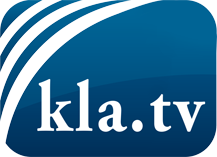 wat de media niet zouden moeten verzwijgen ...zelden gehoord van het volk, voor het volk ...nieuwsupdate elke 3 dagen vanaf 19:45 uur op www.kla.tv/nlHet is de moeite waard om het bij te houden!Gratis abonnement nieuwsbrief 2-wekelijks per E-Mail
verkrijgt u op: www.kla.tv/abo-nlKennisgeving:Tegenstemmen worden helaas steeds weer gecensureerd en onderdrukt. Zolang wij niet volgens de belangen en ideologieën van de kartelmedia journalistiek bedrijven, moeten wij er elk moment op bedacht zijn, dat er voorwendselen zullen worden gezocht om Kla.TV te blokkeren of te benadelen.Verbindt u daarom vandaag nog internetonafhankelijk met het netwerk!
Klickt u hier: www.kla.tv/vernetzung&lang=nlLicence:    Creative Commons-Licentie met naamgeving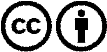 Verspreiding en herbewerking is met naamgeving gewenst! Het materiaal mag echter niet uit de context gehaald gepresenteerd worden.
Met openbaar geld (GEZ, ...) gefinancierde instituties is het gebruik hiervan zonder overleg verboden.Schendingen kunnen strafrechtelijk vervolgd worden.